Конспект открытого урока: «Фразеология.  Употребление фразеологизмов»Структура и ход урока   Директор СОШ – филиала ЧОУ ВО                  «Тольяттинская академия управления» ________________________ / Н.А. Богданова/МП№ п/пФИО (полностью)Юмагулова Татьяна Викторовна1.Место работыСОШ-филиал ЧОУ ВО «Тольяттинская академия управления»2.Должностьучитель3.Класс10.24.Тема и номер урока в разделеРаздел 2 «Лексика.  Фразеология.  Лексикография»Урок 4 «Фразеология.  Употребление фразеологизмов» 5.Базовый учебникРусский язык.10-11 классы. Базовый уровень. В 2 ч. Гольцова Н.Г., Шамшин И.В., Мищерина М.А.М.: 2014. - Ч. - 288с., Ч.2 - 304с.7.Дата проведения22.11.20218.Цель урокаАктуализировать и обобщить знания обучающихся по разделам «Лексика», «Фразеология»; повышать культуру речи обучающихся, развивать у них навыки анализа языковых единиц с точки зрения точности и уместности их употребления; учить видеть связь языка с историей народа.9.Задачи урока1. Образовательные:  совершенствовать умения обучающихся выделять фразеологизмы в тексте, подбирать синонимичные и антонимичные фразеологизмы, уместно употреблять их в речи;2. Развивающие:  развитие образного и логического мышления и речи, чувства языка, языковой памяти, речевого слуха;3. Воспитательные: воспитание любви к родному языку, привитие интереса к его познанию; воспитание эстетического отношения к слову, чувства ответственности по отношению к слову.10Тип урокаурок обобщения и систематизации изученного.11Вид урока:  урок с использованием проблемно-поисковых технологий.12Методы и формы обученияпоисковый метод; индивидуальная, групповая, фронтальная.13Оборудованиеинтерактивная доска (экран), компьютер, мультимедийный проектор, рабочие листы с дидактическим заданием, толковый и фразеологический словари14Наглядно-демонстрационный материал:презентация по теме «Фразеологизмы», учебники по русскому языку 10-11 класс (авт. Гольцова Н.Г.), иллюстрации к фразеологизмам.15Планируемые результаты обученияУчащиеся должны:Знать содержание понятия фразеологизмы, лексического значения и грамматического строения фразеологизмов, источников происхождения фразеологизмов; уметь распознавать фразеологизмы по их признакам, определять лексическое значение фразеологизмов, их грамматическое строение и синтаксическую роль, использовать фразеологический и толковый словари для определения значения фразеологизмов, подбирать к ним синонимы и антонимы, различать фразеологизмы и свободные сочетания слов, заменять свободные сочетания слов подходящими по смыслу фразеологизмами, употреблять фразеологизмы в речи.№ п\пЭтапы урока. Содержание.Деятельность учителя. Деятельность ученика1.Организационный момент: Приветствие. Объявляет тему и цель урока.Приветствуют учителя. Проверяют готовность рабочего места.2.Мотивирует учащихся на обобщение знаний по разделу «Лексика и фразеология», на умение выделять фразеологизмы в тексте и уместно употреблять их в речи   Лингвистическая разминкаО         «Отгадай загадку».Это не цветы, но они вянут, если говорят глупости; не дрова, но могут гореть; не ладони, но ими можно хлопать; их иногда даже развешивают доверчивые граждане. Отгадывают загадку: это уши. Уши вянут (так описывают ощущения от совершенно неприемлемых или глупых речей какого-либо человека); уши горят (о состоянии, когда человек испытывает чувство стыда); хлопать ушами (слушать что-либо, но не понимать, о чем идет речь); развесить уши (доверчиво и увлеченно слушать чей-либо разговор).2    Формулирование темы урока.  Как называются данные лексические единицы? Сформулируйте тему урокаУченики формулируют тему урока, записывают ее в тетрадь. (Фразеологизмы. Употребление фразеологизмов в речи)3Определение задач урока Определите задачи сегодняшнего урокаОбобщить и систематизировать знания по теме «Фразеологизмы». Уметь находить и определять фразеологизмы в тексте, употреблять фразеологизмы в своей речи.4Этап актуализации опорных знаний Сегодня мы будем повторять, наверное, самый богатый на примеры пласт языка – фразеологию. Давайте вспомним, что такое фразеологизмы? Отвечают на вопросы учителя.(Фразеологизмы – это устойчивые сочетания слов, цельные по своему значению, поэтому фразеологизмы можно заменить одним словом. Фразеологизмы – яркие и выразительные средства языка. Ф. выполняют роль одного члена предложения)5Мозговой штурм (по материалам учебника п. 11, повторение, проверка домашнего задания)Продолжите начатую мною фразу…1. Фразеологизм – это … 2. Раздел науки о языке, изучающий фразеологизмы называется 3. Значение фразеологизмов разъясняется в …  Продолжают начатую учителем фразу1. Устойчивое сочетание слов, равное по значению либо одному слову, либо целому предложению.2. Фразеология.3. Во фразеологических словарях русского языка, а также в толковых словарях.6Работа по теме урока (работа в группах). Используется презентация к уроку.С точки зрения происхождения фразеологизмы русского языка делятся на две группы: исконно русские; заимствованные.Задание №1Задание 1 группе: определить значение русских фразеологизмов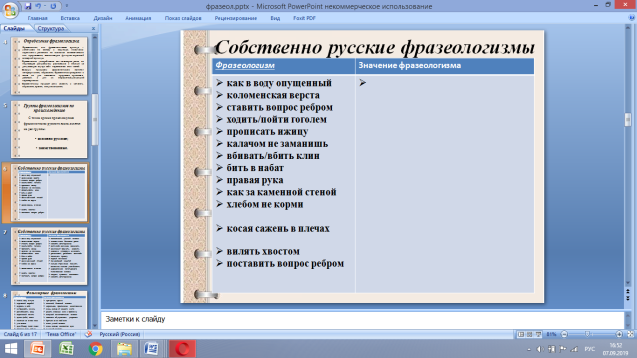 Задание 2 группе: определить значение библейских фразеологизмов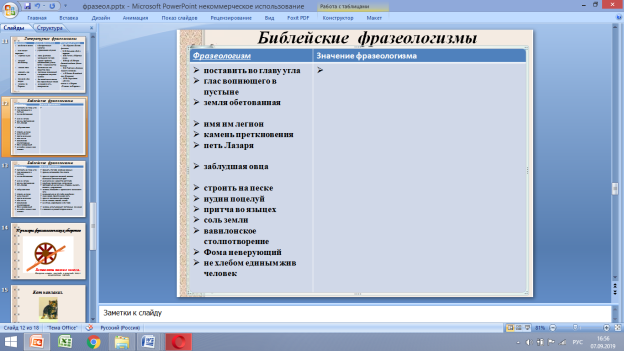 3адание 3 группе: определить значение литературных фразеологизмов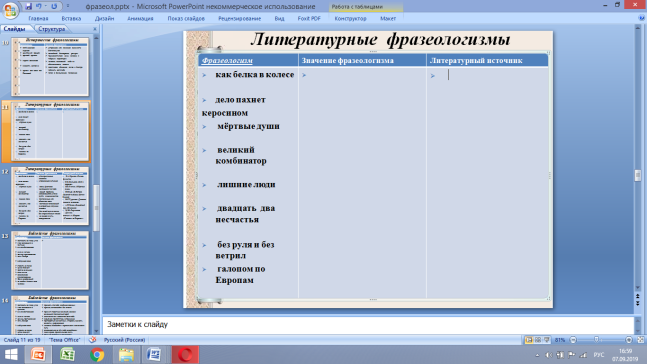 Задание №2 (Работа в группах)1-я группа. Определите, какие из выделенных словосочетаний являются фразеологизмами. Докажите, что остальные выделенные сочетания свободные. Распределите в два столбика. 1. Куда дул ветер, туда и относило дым. Он всегда чувствовал, куда дует ветер. 2. Ребенку намылили голову, но мыло попало и в глаза. За то, что я не выучил уроки, мне намылили голову. 3. Расстояние мы определили на глаз. На глаз больного наложили повязку.2-я группа. Замените выделенные слова подходящими по смыслу фразеологизмами. Назовите признаки фразеологизмов Работали все; он вдруг замолчал; он нередко переусердствовал; на улице темно; он сильно покраснел; он любил задаваться.Для справок: от мала до велика; набивать себе цену; до корней волос; перегибал палку; проглотил язык; ни зги не видно.3-я группа. Выберите из слов, данных в скобках, те, которые обычно используются в составе приведенных фразеологизмов. О каком признаке фразеологизмов идет речь?  (Заяц, кот, козел) наплакал; (медвежья, собачья, волчья) услуга; открыть (Африку, Америку, Австралию); биться головой об (пол, стенку, дверь).Задание 3. Выполняя задание 3, мы увидим, зачем нужны фразеологизмы. (Работа в группах, самооценка). 1 группа. Определите, какие фразеологизмы лишены образности, а какие имеют образный характер. Запишите в два столбика.Повестка дня, кормить завтраками, глаза на мокром месте, иметь значение, до поры до времени, сбрасывать маску, между прочим, как гром средь ясного неба, на первый взгляд, пальчики оближешь.2-я группа. Установите, какой художественный прием (гипербола, литота, сравнение) лежит в образной основе фразеологизма.Косая сажень в плечах – “широкоплечий” (сажень = 2 м 134 см); как сыр в масле кататься – “жить в достатке, довольстве”; промокнуть до нитки – “совсем, насквозь”; хоть пруд пруди – “много”; от горшка два вершка – “о маленьком ребенке”, кот наплакал –“мало”, как небо и земля – полная противоположность.3-я группа.    Подберите к данным фразеологизмам синонимические пары.Тертый калач –
Мурашки по спине ползают –
Мороз по коже пробирает –
От корки до корки – 
Только пятки засверкали –
Хоть волком вой – 
Провести на мякине –
Тьма кромешная –Слова для справок: и след простыл, мурашки пошли по коже, ни зги не видно, от доски до доски, стреляный воробей, мороз по коже пошел, обвести вокруг пальца, хоть караул кричи.Учитель: Посмотрите на выполненные задания и скажите, зачем нам нужны фразеологизмы? Задание 4. Работа по совершенствованию культуры речи. Ошибки в употреблении фразеологизмов  Учитель: Фразеологизм – это средство выразительности языка, они делают нашу речь эмоциональной, выразительной и яркой. Но только в том случае, если мы правильно их используем в речи. На что нужно обратить внимание, чтобы не допустить речевых ошибок.Анализ типичных речевых ошибок. (Задание 8 ЕГЭ)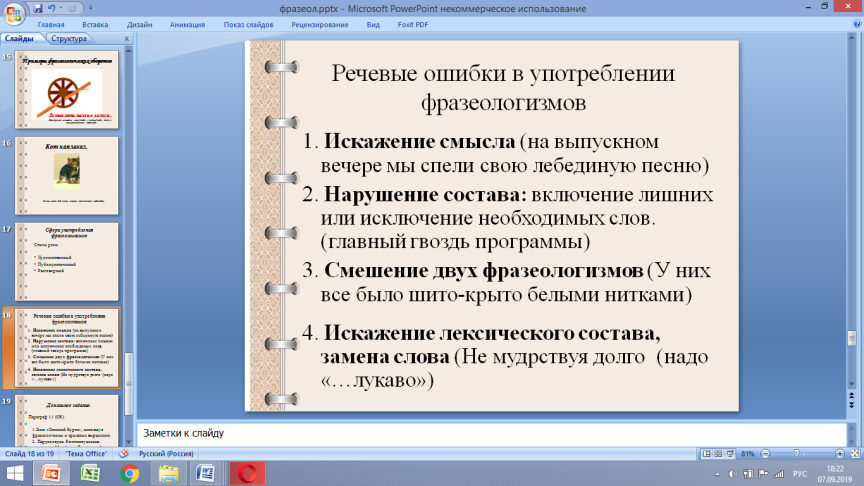 Учащиеся выполняют задания, заполняя таблицу.1 группа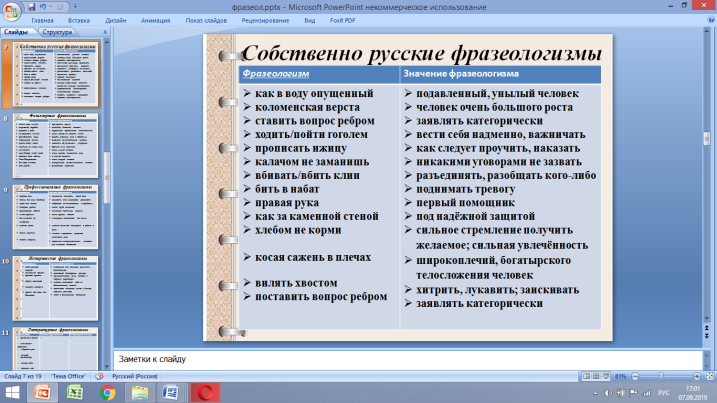 2 группа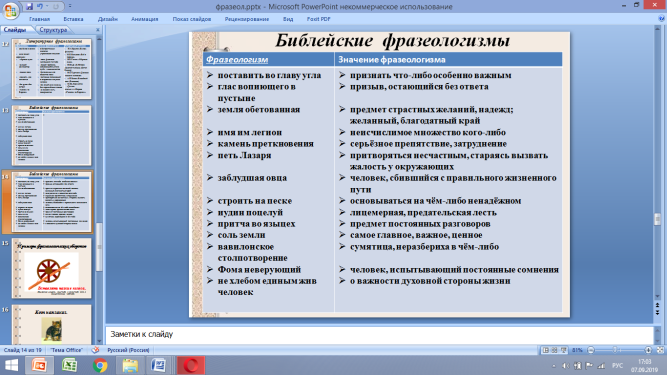 3 группа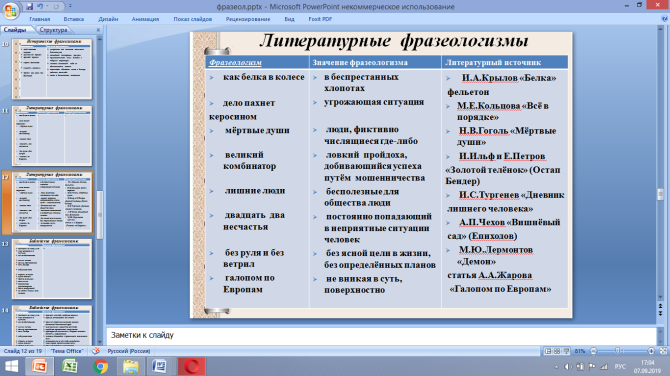 Задание 21 группа. Выполнив задание, учащиеся 1 группы делают вывод о том, что фразеологизмы – это  устойчивые словосочетания, которые соотносятся с одним словом.2 группа. Выполнив задание, учащиеся 2 группы делают вывод о том, что фразеологизмы соотносятся с определенным понятием, лексическое значение имеет весь фразеологизм в целом.3 группа. Выполнив задание, учащиеся 3 группы делают вывод о том, что фразеологизмы отличаются целостностью и неделимостью.  Учащиеся делают вывод о том, что фразеологизмы отражают явления действительности, служат для передачи мыслей, могут выражать положительное и отрицательное отношение, создают образы, украшают нашу речь.Учащиеся анализируют речевые ошибки.1. На выпускном вечере мы спели свою лебединую песню. (последнее проявление таланта, последнее значительное произведение)2. Идти в одну ногу со временем, главный гвоздь программы / с тех пор немало утекло (пропущено воды)3. У них всё было шито-крыто белыми нитками (шито крыто + шито белыми нитками)4. Не мудрствуя долго (надо "... лукаво")7ФизминуткаВстаньте все, девушки покажите свою осиную талию, юноши разверните косую сажень в плечах, вдохните полной грудью, только так, чтобы глаза на лоб не полезли. Потянитесь, поднимитесь на седьмое небо от счастья, а теперь садитесь.Выполняют физразминку8Практическая часть учебногопроцесса. Самостоятельная дифференцированная работа с текстом.Найдите в тексте фразеологизмы и подчеркните их (задание на «3»). Найдите в тексте фразеологизмы и объясните их значение (на «4»). Найдите в тексте фразеологизмы, объясните их значение, сгруппируйте фразеологизмы-синонимы и фразеологизмы-антонимы (на «5»).Мой самый близкий друг Шурик любил, оказывается, считать ворон, бить баклуши и гонять лодыря. Дома он, как о том были наслышаны все в квартале, палец о палец не ударял, чтобы помочь бабушке. Как его только ни корили вернувшиеся с работы родители, что ему ни выговаривали, а ему все нипочем. Мы, приятели Шурика, на его месте давно бы сквозь землю провалились и мучили бы нас угрызения совести. А этому, что ни толкуй – в одно ухо влетает, в другое вылетает. … – Нет, мать, – заключил однажды отец, – я больше не намерен бросать слова на ветер и сидеть сложа руки. И он потянулся за ремнем на стене, чтобы Шурику всыпать по первое число, задать баню и, в конце концов, показать где раки зимуют... (По Э.А. Вартаньяну)Учащиеся выполняют работу, выбрав самостоятельно уровень задания.9  Подведение итогов  урока                  Давайте вернемся к целям, которые ставились в начале уроурока. Достигли ли мы их?1. Для чего нужно изучать фразеологию?2. Как не допускать в речи ошибок, связанных с употреблением устойчивых сочетаний слов?Оценки будут выставлены с учетом вашей работы на уроке и проверки рабочих листов. Надеюсь, что вы продолжите изучение фразеологии для совершенствования речевого мастерства, для повышения речевой культуры, для того чтобы производить впечатление яркой индивидуальности.Учащиеся делают выводы о значении фразеологизмов в русском языке10РефлексияВыразите  свое отношение к уроку, используя фразеологизмы.11Домашнее заданиеВсем спасибо за работу, домашнее задание,представленное в АСУ РСО: Упр. 48 (часть 1, 2), составьте и запишите 5 – 6 предложений с фразеологизмами.Обучающиеся знакомятся с заданием.Задают вопросы, если таковы возникают.